Liikenne- ja viestintäministeriölle MUSIIKKITUOTTAJIEN LAUSUNTO LIIKENNE- JA VIESTINTÄMINISTERIÖN LUONNOKSEEN HALLITUKSEN ESITYKSEKSI TIETOYHTEISKUNTAKAAREKSI Helsinki 8. toukokuuta 2013MUSIIKKITUOTTAJIEN LAUSUNTOMusiikkituottajat – IFPI Finland ry (Musiikkituottajat) kiittää mahdollisuudesta kommentoida ministeriön luonnosta ja lausuu seuraavan.TIETOYHTEISKUNTAKAAREN V. OSA. KÄYTTÄJÄN JA TILAAJAN OIKEUDET VIESTINTÄPALVELUSSA110 § Käyttäjän oikeus valita internetin palveluiden tarjoajaPykälään sisällytetty Internet-yhteyspalvelun tarjoajan velvollisuus rajoittaa käyttäjän mahdollisuutta käyttää Internetin palveluita ja sovelluksia viranomaisen tai tuomioistuimen päätökseen perustuen, on perusteltu.  Se on linjassa mm. tekijänoikeuslain vaatimusten ja viimeaikaisen oikeuskäytännön kanssa, joissa internet-operaattorit on velvoitettu estämään pääsy laittomiin internet palveluihin. Musiikkituottajat ehdottaa kuitenkin, että pykälän toinen ja kolmas momentti muutetaan kuulumaan seuraavasti (Musiikkituottajien muutosehdotukset on jäljempänä merkitty pykäliin, lisäykset lihavointeina ja poistot yliviivauksina):Internetyhteyspalvelun käytön rajoitukset eivät saa olla sellaisia, jotka rajoittavat palvelun tarkoituksenmukaista käyttöä.Edellä 1 momentin 1 ja 4 kohdassa tarkoitetut rajoitukset eivät saa:1) rajoittaa palvelun tarkoituksenmukaista käyttöä.21) estää tilaajan mahdollisuutta käyttää haluamiaan sovelluksia ja palveluja;32) hidastaa kohtuuttomasti internetyhteyspalvelun liikennettä.Toimivaltaisen viranomaisen tai tuomioistuimen päätökseen perustuvat sekä tietoturvasta huolehtimiseksi tai häiriön korjaamiseksi tehdyt rajoitukset, voivat rajoittaa palvelun sinänsä ”tarkoituksenmukaista” käyttöä, mikäli palvelun tarkoituksenmukainen käyttö vaarantaa verkon toimivuuden tai on voimassaolevan lainsäädännön vastaista.  Käytön rajoituksia ei kuitenkaan tehdä perustelematta tai kevein perustein, vaan perusteellisen intressipunninnan jälkeen.  Olisikin väärin ja esityksen tarkoituksen vastaista rajoittaa tuomioistuimien ja viranomaisten mahdollisuuksia puuttua palveluiden tarjoamiseen ja käyttöön asian vaatimassa laajuudessa ja tavoin.  Tämän vuoksi esitämme, että nyt pykälän 2. momentissa säädetty yleinen rajoitus poistetaan ja sen soveltamisala rajataan koskemaan vain 1. momentin 1 ja 4 kohdassa määriteltyjä tilanteita.  115 § Viestintäpalvelun sulkeminen ja käytön rajoittaminenMusiikkituottajat toteaa, että pykälän viides momentti on asiallisesti perusteltu ja linjassa mm. tekijänoikeuslain ja viimeaikaisen tuomioistuinkäytännön kanssa. Se on tarpeellinen selvennys mm. sen varmistamiseksi, että tuomioistuimet voivat jatkossakin antaa tekijänoikeuslain 60 c §:n tarkoittamia keskeyttämismääräyksiä tekijänoikeudella suojattujen sisältöjen luvattoman tietoverkkolevittämisen keskeyttämiseksi. TIETOYHTEISKUNTAKAAREN VI. OSA. VIESTINNÄN LUOTTAMUKSELLISUUS JA YKSITYISYYDEN SUOJA137 § Viestin ja välitystietojen luottamuksellisuusMusiikkituottajat ehdottaa, että kolmas momentti muutetaan kuulumaan seuraavasti:Muita sähköisiä viestejä ja välitystietoja saa käsitellä viestinnän osapuolen suostumuksella, viranomaisen tai tuomioistuimen päätökseen perustuen tai jos laissa niin säädetään.Viestinnän välittäjän tulisi voida käsitellä välitystietoja silloin, kun tuomioistuin on tekijänoikeuslain 60 a §:n perusteella veloittanut palvelun tarjoajan luovuttamaan oikeudenhaltijalle teleliittymän haltijan yhteistiedot. Selkeyden vuoksi ja väärinkäsitysten välttämiseksi, on syytä mainita säädöstasolla myös kyseinen peruste välitystietojen käsittelyoikeudelle.144 § Käsittelyoikeus väärinkäytöstapauksissa Musiikkituottajat ehdottaa lakiehdotuksen 144 §:n perusteluita selvennettäväksi niin, että perusteluissa tarkemmin määritellään väärinkäytöstilanteet, joihin liittyen välitystietojen käsittely on sallittua.  Perusteluissa olisi erityisesti mainittava, että immateriaalioikeuksilla suojattujen sisältöjen jakelu tietoverkoissa on pykälässä tarkoitettua väärinkäyttöä. Välitystietojen käsittely välittäjän toimesta tietoverkoissa tapahtuvien immateriaalioikeuksien loukkausten havaitsemiseksi, estämiseksi ja selvittämiseksi olisi siten yksiselitteisesti sallittua.  Selvennys mahdollistaisi mm. huomautuskirjeiden lähettämisen teleoperaattoreiden toimesta niille asiakkailleen, joiden on havaittu levittävän tekijänoikeudella suojattua materiaalia tietoverkoissa.  Pykälä ei muodosta velvoitetta teleoperaattoreille puuttua väärinkäytöksiin (mukaan lukien immateriaalioikeuksien loukkauksiin), mutta se mahdollistaisi sen, että osapuolet voisivat vapaaehtoisesti sopia vaihtoehtoisista menettelyistä tietoverkoissa tapahtuvien oikeudenloukkausten vähentämiseksi.Musiikkituottajat ehdottaa, että perustelut muutetaan kuulumaan seuraavasti:Käsittely väärinkäytöstapauksissa. Ehdotettu pykälä vastaa pääosin sähköisen viestinnän tietosuojalain 13 §:ää sellaisena kuin se oli tarkoitettu HE 125/2003 vp. Sääntelystä ehdotetaan kumottavaksi voimassa olevan lain13 a-k §. Pakkokeinolain 10 luvun 6 §:n muutos (voimaan 1.1.2014), jossa esitutkintaviranomaiselle voidaan antaa lupa rikoksesta epäillyn hallussa olevan tai oletettavasti muuten käyttämän teleosoitteen tai telepäätelaitteen televalvontaan, kun epäiltyä on syytä epäillä muun muassa teleosoitetta tai telepäätelaitetta käyttäen tehdystä rikoksesta, josta säädetty ankarin rangaistus on vähintään kaksi vuotta vankeutta (muun muassa yrityssalaisuuden rikkominen), poistaa erityissääntelyn tarpeellisuuden. Kun 13 a-k § säädettiin, perusteena säännösten välttämättömyydelle oli, että esitutkintaviranomaisella ei ollut mahdollisuutta saada yrityssalaisuusvuototapauksissa epäillyn tunnistamistietoja (välitystietoja) esitutkintaan. Voimassa olevat säännökset käsittävät myös ns. tunnistamistietojen (välitystietojen) käsittelyn luvattoman käytön ja muissa väärinkäytöstapauksissa tapauksissa. Pykälässä tarkoitettuja väärinkäytöstilanteita, joiden perusteella välitystietojen käsittely olisi sallittua, ovat myös tietoverkoissa tapahtuvat immateriaalioikeuksien loukkaukset . Käytännössä tunnistamistietojen (välitystietojen) käsittely luvattoman käytön ja tietoturvaa vaarantavissa tilanteissa on äärimmäisen hankalaa erottaa toisistaan..147 § Velvollisuus säilyttää tiedot viranomaistarpeita vartenEhdotettu 147 § 1 momentti on liian suppea. Nykyisen sanamuodon mukaan tietoja saa käyttää ainoastaan pakkokeinolain 10 luvun 6 §:n 2 momentissa tarkoitettujen rikosten tai teleosoitetta tai telepäätelaitetta käyttäen tehtävän rikoksen estämiseksi, tutkimiseksi, selvittämiseksi ja syyteharkintaan saattamiseksi. Lakiehdotus on muutettava niin, että edellä mainittujen tilanteiden lisäksi tiedot säilytetään ja niitä on mahdollista käsitellä – mukaan lukien luovuttaa – kaikissa tapauksissa, joissa tuomioistuin on määrännyt tiedot luovutettaviksi (esimerkiksi tekijänoikeuslain 60a §:n nojalla).  Viittaamme tältä osin myös viime hallituskaudelle tehtyyn hallituksen esitykseen 235/2010 tekijänoikeuslain 60a §:n ja sähköisen viestinnän tietosuojalain muuttamiseksi.Lakiehdotuksen 147 § ehdotetaan muutettavaksi seuraavasti:Sen estämättä, mitä tässä osassa säädetään välitystietojen käsittelystä, teletoimintailmoituksen antamiseen velvollisen, sisäasianministeriön erikseen nimeämän yrityksen (säilytysvelvollinen yritys) on huolehdittava jäljempänä säädetyin edellytyksin, että yleisesti saatavilla olevien sähköisten viestintäpalvelujen tai yleisten viestintäverkkojen yhteydessä tuotettavien tai käsiteltävien tietojen säilyttämisestä ja direktiivin 2002/58/EY muuttamisesta annetun Euroopan parlamentin ja neuvoston direktiivin 2006/24/EY 5 artiklassa tarkoitetut tiedot säilytetään 12 kuukauden ajan viestinnän päivämäärästä. Näitä tietoja saa käyttää, mukaan lukien tietojen luovuttaminen, ainoastaan pakkokeinolain (806/2011) 10 luvun 6 §:n 2 momentissa tarkoitettujen rikosten tai teleosoitetta tai telepäätelaitetta käyttäen tehdyn rikoksen estämiseksi, tutkimiseksi, selvittämiseksi ja syyteharkintaan saattamiseksi. Tietoja saa käyttää edellä mainituin tavoin myös kaikissa niissä tapauksissa, joissa tuomioistuin on määrännyt tiedot luovutettaviksi.Vastaamme mielellämme edellä esitettyjä kommentteja koskeviin ja muihin asiaa koskeviin kysymyksiin.  Varaamme samalla mahdollisuuden tarkentaa esitettyjä näkemyksiä hallituksen esityksen valmistelun jatkuessa. Musiikkituottajat – IFPI Finland ry Musiikkituottajat – IFPI Finland ry, Yrjönkatu 3 B, FI-00120 Helsinki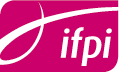 +358-(0)9-6803 4050, ifpi@ifpi.fi, www.ifpi.fi